PEDAGOGIA GENERALE Organizzazione del Corso di insegnamento Anno Accademico 2018/2019Prof. Sandra Chistoliniwww.sandrachistolini.itIntroduzione I caratteri del corso sono i seguenti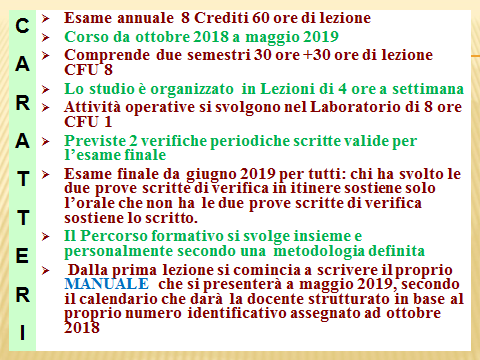 Per l'anno accademico 2018/2019 il programma di Pedagogia generale predilige la forma interattiva d'insegnamento e di apprendimento tra docente e studenti, tenendo conto delle competenze iniziali da rilevare e delle competenze finali da raggiungere. L’esame è annuale ed è strutturato in due semestri. Il primo semestre prevede lo svolgimento delle lezioni da ottobre a dicembre 2018 ed il secondo semestre prevede lo svolgimento delle lezioni da marzo a maggio 2019.Gli studenti Non Frequentanti possono reperire tutte le informazioni necessarie su questo sito. Nel caso di comunicazione incerta e non chiara si prega di usare la posta elettronica schistolini@uniroma3.it e di porre alla docente la domanda specifica sull'aspetto per il quale si chiede un chiarimento ulteriore. Si ringrazia per la cortese collaborazione!Interazione in aula con i Frequentanti e a distanza con i Non Frequentanti M.I.T.E.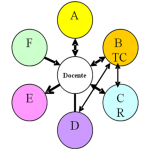 La spiegazione del M.I.T.E. Multiple Interaction Team Education si trova nel power point pubblicato nel sito.  Leggere il file dal titolo: Rappresentazione del M.I.T.E. Multiple Interaction Team EducationOrganizzazione dello studio e dell'esamePer Frequentanti (F) e Non Frequentanti (NF) da ottobre 2018 a maggio 2019Il corso di Pedagogia generale è organizzato in lezioni frontali e in un laboratorio annuale che si svolge nel primo semestre ed eventualmente nel secondo semestre.I Non Frequentanti studiano i testi indicati nel Programma pubblicato nel sito. Il Programma è unico per F e NF, all’interno di esso viene specificato il percorso di studio differenziato per F e NF. L’esame orale si sostiene a partire da giugno 2018 per tutte le tipologie: esame annuale e esame semestrale.Alla fine di ogni semestre (cica fine novembre/inizio di dicembre e circa fine aprile/inizio maggio) si svolge la prova di verifica scritta rispetto al programma svolto e allo studio condotto. Il voto è considerato valido per l’orale. A maggio si presenta il proprio Manuale di Pedagogia Generale (MPG). Il calendario della presentazione del MPG sarà pubblicato a fine aprile/inizio maggio sul sito della docente, al termine delle lezioni del secondo semestre.Le informazioni sulla scrittura del MPG sono pubblicate nel sito della docente www.sandrachistolini.itRIVISTE ON LINE IN ORDINE ALFABETICO UTILI PER LA RICERCA ON LINECQIA  http://www.cqiarivista.eu/Education Sciences and Society http://digitalia.sbn.it/riviste/index.php/es_sEducazione. Giornale di pedagogia critica www.giornaledipedagogiacritica.itEncyclopaideia. Rivista di fenomenologia pedagogia formazione www.encyclopaideia.itIl Nodo. Per una pedagogia della persona, anno XVIII, n. 44, Nuova Serie, dicembre, 2014, pp. 55-70 on lineInfanzia - Bimestrale di studi ed esperienze sull'educazione 0-6 http://www.rivistainfanzia.it/Journal of Scholarship & Practice. AASA American Association of School Administrators http://www.aasa.org/uploadedFiles/Publications/Journals/AASA_Journal_of_Scholarship_and_Practice/Winter2013FINAL.PDFQualeducazione http://www.associazionegianfrancescoserio.it/pubblicazioni.htmRassegna CNOS-FAP http://www.cnos-fap.it/node/5020Nuova Secondaria Ricerca (NS Ricerca) http://nuovasecondaria.lascuola.it/it/home/archivio/1381823229412/ns-ricerca-2-ottobre-2014ASSEGNAZIONE DEL NUMERO IDENTIFICATIVO PER LO STUDIO DI UN LIBRO CLASSICO DI PEDAGOGIA O DI UN LIBRO CONTEMPORANEO DI PEDAGOGIATutti, F e NF, studiano il classico/contemporaneo, libro assegnato dalla docente in base al proprio numero identificativo. Chi non ha il numero lo chiede per email alla docente schistolini@uniroma3.it. L’elenco dei numeri e del libro assegnato ad ogni numero che corrisponde ad ogni studente/ssa e sarà pubblicato su questa pagina nel file apposito che è in corso di definizione per l'a. a. 2018/2019.Lo studio di questo libro va svolto secondo modalità definite nel programma. Il file con l’assegnazione del classico/contemporaneo sarà pubblicato nel sito della docente dopo la prima verifica scritta prevista alla fine del primo semestre.Lo studio del classico/contemporaneo va svolto prendendo il libro in prestito in Biblioteca. Nel proprio MPG si scrivono Autore, Titolo, Editore, Città, anno di stampa, Biblioteca del prestito, collocazione del libro nella Biblioteca dove si è effettuato il prestito. Tutte le Biblioteche vanno bene. Il libro va cercato navigando nei cataloghi delle Biblioteche. Si consiglia prima di consultare la Biblioteca Angelo Broccoli a Via del Castro Pretorio 20 e poi la Biblioteca Nazionale Centrale di Roma molto ben fornita. Non si chiede l’acquisto del libro ma il prestito per educarsi all’uso del servizio offerto dalle Biblioteche.BIBLIOTECHE E CATALOGHI PER LA RICERCA DEI LIBRILa ricerca del volume assegnato va effettuata riferendosi- a tutte le Biblioteche dell'Università Roma Tre (http://host.uniroma3.it/biblioteche/)- alle Biblioteche delle altre Università di Roma (http://opac.uniroma1.it/SebinaOpacRMS/Opac?sysb=GR_1 - http://web.uniroma2.it/index.php?navpath=BIB) - alla Biblioteca Nazionale Centrale (http://opac.sbn.it/) - alle Biblioteche del Comune di Roma (http://opac.bibliotechediroma.it/)SI CONSIGLIA LA RICERCA ANCHE NEL SITO  http://www.sbn.itI cataloghi sono on line e si possono consultare anche da casa.Se il testo assegnato non si trova, nonostante l’approfondita ricerca, ci si rivolga alla docente chiedendone la sostituzione. Si consiglia di cercare il volume al più presto, entro il mese di dicembre.Si invitano gli studenti e le studentesse a collaborare, al fine di contribuire al superamento della dispersione universitaria in Pedagogia generale. Nell'anno accademico 2018/2019 si prevedono 320 iscritti al Corso di Laurea in Scienze della Formazione Primaria.